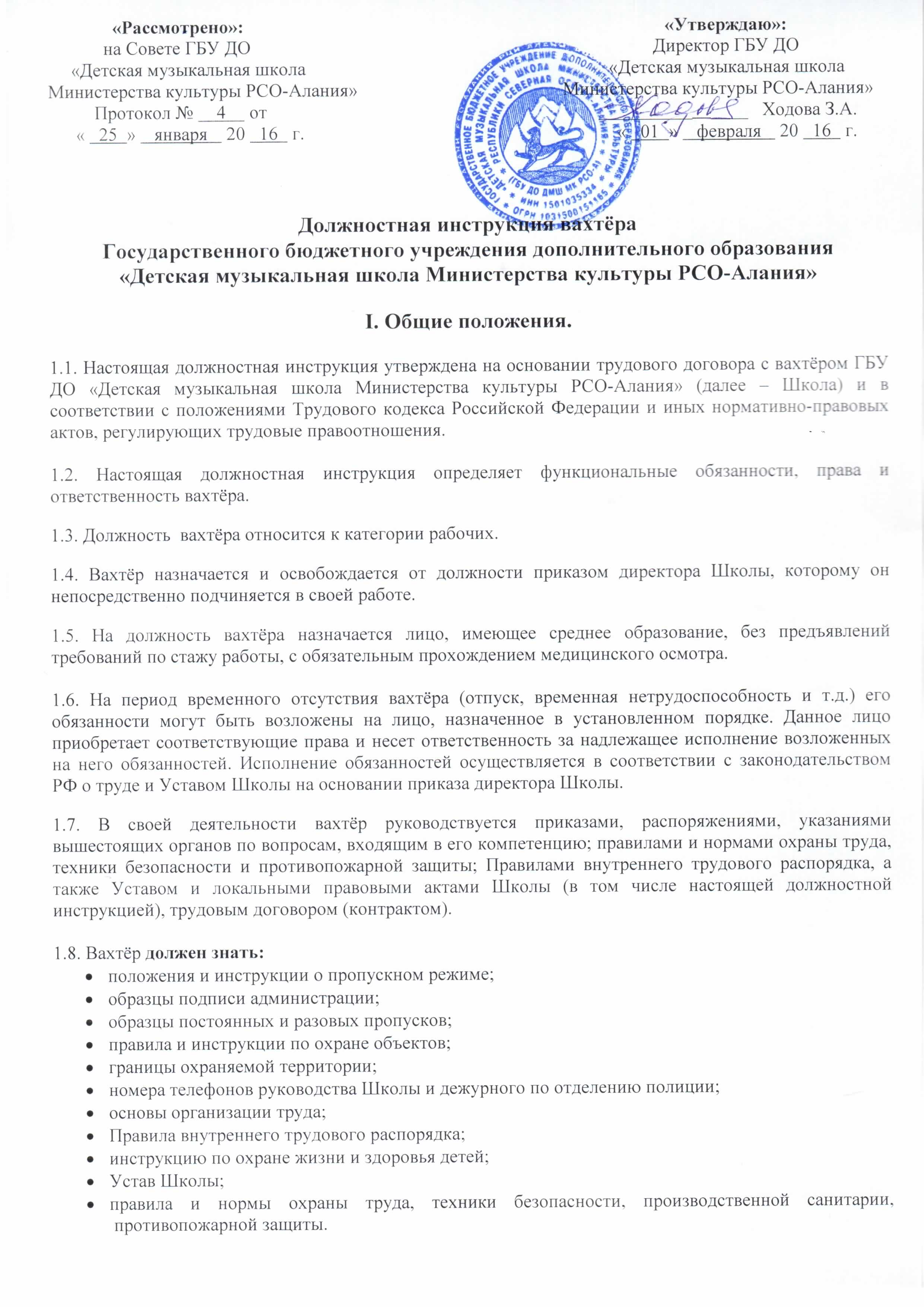 II. Функции.       На вахтёра возлагаются следующие функции:2.1. Поддержание порядка на закреплённом участке.2.2.Выдача ключей преподавателям и учащимся для занятий в классах; контроль за возвратом ключей.III. Должностные обязанности.          Вахтёр выполняет следующие должностные обязанности:3.1. Дежурит на проходной с 8.00 до 19.30.; пропускает работников Школы, учащихся, родителей, посетителей. 3.2. Не допускает в помещения Школы посторонних людей, следит за порядком в коридоре и  вестибюле.3.3. Отвечает на телефонные звонки, передаёт полученную информацию администрации и отдельным работникам Школы.3.4. Выдаёт ключи преподавателям и концертмейстерам Школы для занятий в классах; контролирует обратную сдачу ключей по окончании преподавателем и концертмейстером работы.3.5. Выдаёт ключи учащимся для самостоятельных занятий в классах при наличии у них пропуска. Контролирует возврат ключей, проверяет порядок в классах.3.6. По окончании дежурства проверяет целостность охраняемого объекта, замков и других запорных устройств, телефонов, освещения, наличие противопожарного инвентаря.3.7. При выявлении неисправности докладывает об этом заведующему хозяйству и директору Школы.3.8. В случае обнаружения взломанных дверей, окон, стен, замков, возникновения сигналов тревоги немедленно сообщает руководству Школы и дежурному по отделению полиции.3.9. При возникновении пожара обязан поднять тревогу, известить пожарную службу, дежурного по отделению полиции, принять меры по ликвидации пожара.IV. Права.         Вахтёр имеет право:4.1. Получать от работников Школы информацию, необходимую для осуществления своей деятельности.4.2. Представлять на рассмотрение своего непосредственного руководства предложения по вопросам своей деятельности.4.3. Требовать от руководства Школы оказания содействия в исполнении своих должностных обязанностей.4.4. Требовать от работников и учащихся Школы поддержания чистоты и порядка в учебных, бытовых помещениях, коридорах, санузлах.4.4. На социальные гарантии и льготы, установленные законодательством РФ.V. Ответственность.   Вахтёр служебных помещений несет ответственность:5.1. За неисполнение или ненадлежащее исполнение своих обязанностей, предусмотренных настоящей инструкцией, - в соответствии с действующим трудовым законодательством РФ.5.2. За правонарушения, совершенные в период осуществления своей деятельности, - в соответствии с действующим гражданским, административным и уголовным законодательством РФ.5.3. За нарушение Правил внутреннего трудового распорядка, правил противопожарной безопасности и техники безопасности.5.4. Несёт материальную ответственность за сохранность имущества в своё дежурство.5.5. За причинение материального ущерба - в соответствии с действующим законодательством.VI. Взаимоотношения и связи по должности.       Вахтёр:6.1. Работает в режиме нормированного рабочего дня по графику, составленному исходя из 40-часовой рабочей недели и утверждённому директором Школы. 6.2. Изменение графика работы и временная замена одного сотрудника другим без разрешения руководства школы не допускается.6.3. Приём и сдача дежурства производится соответствующей записью в журнале.6.4. Проходит инструктаж по правилам и нормам охраны труда, техники безопасности, производственной санитарии, противопожарной защиты.Примечание:1. Настоящие должностные обязанности разработаны на основании тарифно-квалификационной характеристики вахтёра образовательного учреждения, утвержденной приказом Минздравсоцразвития РФ № 761н от 26.08.2010г. «Об утверждении Единого квалификационного справочника должностей руководителей, специалистов и служащих».2. Утверждены Советом школы от «   25  »    января    20   16   г.С должностными обязанностями ознакомлен:        _______               _              ________________     ______
                                                                                                 (подпись)                                         (ФИО)                                                                                                                                          «____» ____________ 20____г.                                                                                             _______               _             ________________     ______
                                                                                                 (подпись)                                         (ФИО)                                                                                                                                          «____» ____________ 20____г.